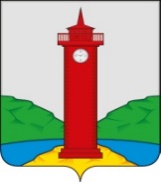 РОССИЙСКАЯ ФЕДЕРАЦИЯ
САМАРСКАЯ ОБЛАСТЬМУНИЦИПАЛЬНЫЙ РАЙОН ВолжскийСОБРАНИЕ ПРЕДСТАВИТЕЛЕЙ СЕЛЬСКОГО ПОСЕЛЕНИЯ КУРУМОЧЧЕТВЕРТОГО  созываРЕШЕНИЕ«05» марта  2021 г                                       			                  № 35/11Об отмене Решения Собрания представителей сельского поселения Курумоч муниципального района Волжский Самарской области от 24.11.2014г № 159/1/77 «Об утверждении Положения о муниципальном земельном контроле на территории сельского поселения Курумоч муниципального района Волжский Самарской области»Рассмотрев Протест прокурора Волжского района Самарской области  от 25.02.2021г № 07-03-2021/Прдп88-21-1227 на Решение Собрания представителей сельского поселения Курумоч муниципального района Волжский Самарской области от 24.11.2014 №159/1/77 «Об утверждении Положения о муниципальном лесном контроле на территории сельского поселения Курумоч муниципального района Волжский  Самарской области, в соответствии с Лесным кодексом Российской Федерации, Федеральным законом от 6 октября 2003 года № 131-ФЗ «Об общих принципах организации местного самоуправления в Российской Федерации», Федеральным законом от 26 декабря 2008 года № 294-ФЗ «О защите прав юридических лиц и индивидуальных предпринимателей при осуществлении государственного контроля (надзора) и муниципального контроля», Уставом сельского поселения Курумоч муниципального района Волжский Самарской области Собрание представителей сельского поселения Курумоч РЕШИЛО:  1. Отменить Решение Собрания представителей сельского поселения Курумоч муниципального района Волжский Самарской области от «24» ноября 2014 года № 159/1/77 «Об утверждении Положения о муниципальном земельном контроле на территории сельского поселения Курумоч муниципального района Волжский Самарской области».  2.  Опубликовать настоящее Решение в ежемесячном информационном вестнике "Вести сельского поселения Курумоч" и на официальном сайте администрации сельского поселения Курумоч муниципального района Волжский Самарской области.3. Настоящее Решение вступает в силу со дня его официального опубликования.Глава сельского поселения Курумоч                                                                              	 И.В. ЕлизаровПредседатель Собрания представителейсельского поселения Курумоч                                         	И.К. Каширин                        3021917 Кулешевская 